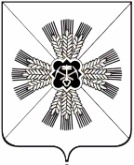 РОССИЙСКАЯ ФЕДЕРАЦИЯКЕМЕРОВСКАЯ ОБЛАСТЬПРОМЫШЛЕННОВСКИЙ МУНИЦИПАЛЬНЫЙ РАЙОНЛЕБЕДЕВСКОЕ СЕЛЬСКОЕ ПОСЕЛЕНИЕСОВЕТ НАРОДНЫХ ДЕПУТАТОВЛЕБЕДЕВСКОГО СЕЛЬСКОГО ПОСЕЛЕНИЯ3- й созыв, 36 – е заседаниеР Е Ш Е Н И ЕОт 30 мая 2018г №104с. ЛебедиО внесении изменений и дополнений в решениеСовета народных депутатов Лебедевскогосельского поселения от 25.12.2017 № 92"О бюджете Лебедевского сельского поселения на 2018 год и плановый период 2019 и 2020 годов "Руководствуясь Бюджетным кодексом Российской Федерации, Федеральным законом от 06.10.2003 № 131-ФЗ «Об общих принципах организации местного самоуправления в Российской Федерации», Уставом Лебедевского сельского поселения, Совет народных депутатов Лебедевского сельского поселения РЕШИЛ:1.Внести в решение Совета народных депутатов Лебедевского сельского поселения от 25.12.2017 №92 «О бюджете Лебедевского сельского поселения на 2018 год и на плановый период 2019 и 2020 годов» следующие изменения и дополнения:1.1. подпункт 1.1. пункта 1 изложить в следующей редакции:«1.1.Утвердить основные характеристики бюджета  Лебедевского сельского поселения  на 2018  год:-общий объем доходов бюджета  Лебедевского сельского поселения в сумме  5786,8тыс. рублей;-общий объем расходов бюджета  Лебедевского сельского поселения в сумме  5786,8тыс. рублей.1.2. пункт 9 изложить в следующей редакции:« 9. Межбюджетные трансферты на 2018 год и на плановый период 2019 и 2020 годов:  9.1. Утвердить общий объем межбюджетных трансфертов, получаемых из районного бюджета на 2018 год в сумме 549,8  тыс. рублей, на 2019 год 257,9 тыс. рублей, на 2020 год 260,6 тыс. рублей.1.3.Приложение 3 к решению  изложить в новой редакции согласно приложению 1 к настоящему решению.1.4.Приложение 4 к решению  изложить в новой редакции согласно приложению 2 к настоящему решению.1.5.Приложение 5 к решению  изложить в новой редакции согласно приложению 3 к настоящему решению.1.6.Приложение 6 к решению  изложить в новой редакции согласно приложению 4 к настоящему решению.2.Настоящее решение подлежит обнародованию на информационном стенде администрации Лебедевского сельского поселения и размещению информационно-телекоммуникационной сети "Интернет" на официальном сайте администрации Промышленновского муниципального района на странице Лебедевского сельского поселения.3.Контроль за исполнением настоящего решения возложить на комиссию по бюджету(Мокшина С.Н.)4.Настоящее решение вступает в силу со дня обнародования.ПредседательСовета народных депутатовЛебедевского сельского поселенияИ.Ю.Мясоедов                    ГлаваЛебедевского сельского поселения                                             И.Ю.Мясоедов                                                                                                  Приложение №1к решениюСовета народных депутатовЛебедевского сельского поселения от 30.05.2018г №104О внесении изменений и дополнений в решение Совета народных депутатовЛебедевского сельского поселения " О бюджете Лебедевского сельского поселения на 2018 год  и на плановый период 2019 и 2020 годов"                                                                                                                   Приложение №3                                                                                                                   Приложение №3к решению  к решению  Совета народных депутатов Лебедевского сельского поселения от 25.12.2017г №92Совета народных депутатов Лебедевского сельского поселения от 25.12.2017г №92 "О бюджете Лебедевского сельскогопоселения на 2018 год и на плановый период 2019 и 2020 годов"  "О бюджете Лебедевского сельскогопоселения на 2018 год и на плановый период 2019 и 2020 годов" Перечень и коды целевых статей расходов  бюджета  Лебедевского сельского  поселенияПеречень и коды целевых статей расходов  бюджета  Лебедевского сельского  поселенияПеречень и коды целевых статей расходов  бюджета  Лебедевского сельского  поселенияПеречень и коды целевых статей расходов  бюджета  Лебедевского сельского  поселенияПеречень и коды целевых статей расходов  бюджета  Лебедевского сельского  поселенияПеречень и коды целевых статей расходов  бюджета  Лебедевского сельского  поселенияКодКодНаименование целевых статей01 0 00 0000001 0 00 00000Муниципальная программа «Комплексное развитие и обеспечение устойчивого функционирования Лебедевского сельского поселения»01 1 00 00000 01 1 00 00000  Подпрограмма  « Совершенствование гражданской обороны, защита населения и территории от чрезвычайной ситуации природного и техногенного характера» 01 1 00 1601001 1 00 16010Организация и осуществление мероприятий по гражданской обороне, по защите населения и территории от последствий аварий природного и техногенного характера  01 1 00 1602001 1 00 16020Обеспечение первичных мер пожарной безопасности в границах населенных пунктов поселения 01 2 00 0000001 2 00 00000Подпрограмма « Строительство и содержание автомобильных дорог и инженерных сооружений на них в границах поселения» 01 2 00 1603001 2 00 16030Реконструкция, содержание и текущий ремонт автомобильных дорог общего пользования, инженерных сооружений  на них в границах населенных пунктов поселения  012 00  16500012 00  16500Мероприятия связанные с осуществлением деятельности по паспортизации автомобильных дорог общего пользования местного значения01 4 00 00000 01 4 00 00000 Подпрограмма «Развитие физической культуры и спорта» 01 4 00 1605001 4 00 16050Обеспечение условий, проведение мероприятий для развития на территории поселения массовой физической культуры и спорта 01 5 00 0000001 5 00 00000Подпрограмма «Благоустройство» 01 5 00 1608001 5 00 16080Содержание, ремонт уличного освещения 01 5 00 1609001 5 00 16090Содержание мест захоронения  01 5 00 1610001 5 00 16100 Прочие мероприятия по благоустройству 01 6 00 0000001 6 00 00000Подпрограмма  «Гарантии, предоставляемые муниципальным служащим поселения»01 6 00 16120 01 6 00 16120 Выплата доплат к муниципальным пенсиям в рамках подпрограммы «Гарантии, предоставляемые муниципальным служащим поселения» 01 7 00 0000001 7 00 00000Подпрограмма «Функционирование органов местного самоуправления» 01 7 00 1625001 7 00 16250Глава Лебедевского сельского поселения 01 7 00 1626001 7 00 16260Обеспечение деятельности органов местного самоуправления 01 7 00 1627001 7 00 16270Выполнение других обязательств государства сельского поселения99 0 00 0000099 0 00 00000Не программное направление деятельности99 0 00 1622099 0 00 16220Резервный фонд Администрации Лебедевского сельского поселения 99 0 00 5118099 0 00 51180Осуществление воинского первичного учета на территориях, где отсутствуют военные комиссариаты  Приложение №2к решениюСовета народных депутатовЛебедевского сельского поселенияот 30.05.2018г №104О внесении изменений и дополнений в решение Совета народных депутатов Лебедевского сельского поселения" О бюджете Лебедевского сельского поселения на 2018 год и на плановый период 2019 и 2020 годов"                                                                    Приложение № 4 к решению  Совета народных депутатов Лебедевского сельского поселения от 25.12.2017г №92   "О бюджете  Лебедевского сельского поселения на 2018 год и на плановый период 2019 и 2020 годов" Распределение бюджетных ассигнований бюджета Лебедевского сельского поселения по целевым статьям (муниципальным программам и не программным направлениям деятельности), группам и подгруппам видов классификации расходов бюджетов на 2018 годи плановый период 2019 и 2020 годовРаспределение бюджетных ассигнований бюджета Лебедевского сельского поселения по целевым статьям (муниципальным программам и не программным направлениям деятельности), группам и подгруппам видов классификации расходов бюджетов на 2018 годи плановый период 2019 и 2020 годовРаспределение бюджетных ассигнований бюджета Лебедевского сельского поселения по целевым статьям (муниципальным программам и не программным направлениям деятельности), группам и подгруппам видов классификации расходов бюджетов на 2018 годи плановый период 2019 и 2020 годовРаспределение бюджетных ассигнований бюджета Лебедевского сельского поселения по целевым статьям (муниципальным программам и не программным направлениям деятельности), группам и подгруппам видов классификации расходов бюджетов на 2018 годи плановый период 2019 и 2020 годов(Тыс. рублей)(Тыс. рублей)НаименованиеМуниципальная программаПодпрограммаОсновное мероприятиеНаправление расходовВид расходовСумма2018 годСумма2019 годСумма2020 годМуниципальная программа «Комплексное развитие и обеспечение устойчивого функционирования Лебедевского сельского поселения»015675,65426,45543,5Подпрограмма   «Совершенствование гражданской обороны, защита населения и территории от чрезвычайной ситуации природного и техногенного характера»01160,450,060,0Организация и осуществление мероприятий по гражданской обороне, по защите населения и территории от последствий аварий природного и техногенного характера 011001601020,030,030,0Иные закупки товаров, работ, услуг для обеспечения государственных (муниципальных) нужд011001601024020,030,030,0Обеспечение первичных мер пожарной безопасности в границах населенных пунктов поселения 011001602040,420,030,0Иные закупки товаров, работ, услуг для обеспечения государственных (муниципальных) нужд011001602024040,420,030,0Подпрограмма  «Строительство и содержание автомобильных дорог и инженерных сооружений на них в границах поселения» 012001032,01166,01272,0Реконструкция, содержание и текущий ремонт автомобильных дорог общего пользования, инженерных сооружений на них в границах поселения  0120016030942,01166,01272,0Иные закупки товаров, работ, услуг для обеспечения государственных (муниципальных) нужд0120016030240942,01166,01272,0Мероприятия связанные с осуществлением деятельности по паспортизации автомобильных дорог общего пользования местного значения012001650090,0Иные закупки товаров, работ, услуг для обеспечения государственных (муниципальных) нужд012001650024490,0Подпрограмма «Развитие физической культуры и спорта» 01425,025,025,0Обеспечение условий, проведение мероприятий для развития на территории поселения массовой физической культуры и спорта 014001605025,025,025,0Иные закупки товаров, работ, услуг для обеспечения государственных (муниципальных) нужд014001605024025,025,025,0Подпрограмма «Благоустройство» 015750,61215,41106,5Содержание, ремонт уличного освещения 0150016080565,6885,4900,0Иные закупки товаров, работ, услуг для обеспечения государственных (муниципальных) нужд0150016080240565,6885,4900,0Содержание мест захоронения 0150016090110,0250,0100,0Иные закупки товаров, работ, услуг для обеспечения государственных (муниципальных) нужд0150016090240110,0250,0100,0Прочие мероприятия 015001610075,080,0106,5Иные закупки товаров, работ, услуг для обеспечения государственных (муниципальных) нужд015001610024075,080,0106,5Подпрограмма «Гарантии, предоставляемые муниципальным служащим поселения»016180,0200,0210,0Выплаты доплат к муниципальным пенсиям в (Публичные нормативные  социальные выплаты гражданам) 0160016120180,0200,0210,0Публичные нормативные  социальные выплаты гражданам0160016120312180,0200,0210,0Подпрограмма «Функционирование органов местного самоуправления» 0173627,62770,02870,0Глава Лебедевского сельского  поселения0170016250552,1494,3494,3Фонд оплаты труда государственных (муниципальных) органов и взносы по обязательному социальному страхованию0170016250120552,1494,3494,3Обеспечение деятельности органов местного самоуправления 01700162603037,02275,72375,7Фонд оплаты труда государственных (муниципальных) органов и взносы по обязательному социальному страхованию01700162601201412,91313,71313,7Иные закупки товаров, работ, услуг для обеспечения государственных (муниципальных) нужд01700162602401617,1912,01002,0Уплата прочих налогов, сборов и иных платежей01700162608507,010,010,0Выполнение других обязательств государства 017001627038,540,050,0Иные закупки товаров, работ, услуг для обеспечения государственных (муниципальных) нужд017001627024023,520,030,0Уплата прочих налогов, сборов и иных платежей017001627085015,020,020,0Не программное направление деятельности99111,2106,5110,1Осуществление муниципального земельного контроля99000125102,4Иные закупки товаров, работ, услуг для обеспечения государственных (муниципальных) нужд99000125102402,4Утверждение генеральных планов поселения, правил землепользования и застройки99000125202,4Иные закупки товаров, работ, услуг для обеспечения государственных (муниципальных) нужд99000125202402,4Осуществление мер по противодействию коррупции99000127100,6Иные закупки товаров, работ, услуг для обеспечения государственных (муниципальных) нужд99000124102400,6Резервный фонд администрации Лебедевского сельского поселения  990001622010,010,010,0Резервные средства990001622087010,010,010,0Межбюджетные трансферты99000167005000,3Иные межбюджетные трансферты99000167005400,3Осуществление первичного воинского учета на территориях, где отсутствуют военные комиссариаты 99000511895,596,5100,1Фонд оплаты труда государственных (муниципальных) органов и взносы по обязательному социальному страхованию99000511812070,570,5100,1Иные закупки товаров, работ, услуг для обеспечения государственных (муниципальных) нужд99000511824025,026,029,6Итого5786,85532,95653,6                                                                                                                     Приложение №3к решению  Совета народных депутатов Лебедевского сельского поселения от 30.05.2018г №104 О внесении изменений и дополнений в решение Совета народных депутатов Лебедевского сельского поселения " О бюджете Лебедевского сельского поселения на 2018 год и на плановый период 2019 и 2020 годов"           Приложение №5                                                                                         к решению Совета народных депутатов Лебедевского сельского поселения от 25.12.2017г №92 " О бюджете Лебедевского сельского поселения на 2018 год и на плановый период 2019 и 2020 годов"           Приложение №5                                                                                         к решению Совета народных депутатов Лебедевского сельского поселения от 25.12.2017г №92 " О бюджете Лебедевского сельского поселения на 2018 год и на плановый период 2019 и 2020 годов"           Приложение №5                                                                                         к решению Совета народных депутатов Лебедевского сельского поселения от 25.12.2017г №92 " О бюджете Лебедевского сельского поселения на 2018 год и на плановый период 2019 и 2020 годов"           Приложение №5                                                                                         к решению Совета народных депутатов Лебедевского сельского поселения от 25.12.2017г №92 " О бюджете Лебедевского сельского поселения на 2018 год и на плановый период 2019 и 2020 годов"           Приложение №5                                                                                         к решению Совета народных депутатов Лебедевского сельского поселения от 25.12.2017г №92 " О бюджете Лебедевского сельского поселения на 2018 год и на плановый период 2019 и 2020 годов"           Приложение №5                                                                                         к решению Совета народных депутатов Лебедевского сельского поселения от 25.12.2017г №92 " О бюджете Лебедевского сельского поселения на 2018 год и на плановый период 2019 и 2020 годов"           Приложение №5                                                                                         к решению Совета народных депутатов Лебедевского сельского поселения от 25.12.2017г №92 " О бюджете Лебедевского сельского поселения на 2018 год и на плановый период 2019 и 2020 годов"           Приложение №5                                                                                         к решению Совета народных депутатов Лебедевского сельского поселения от 25.12.2017г №92 " О бюджете Лебедевского сельского поселения на 2018 год и на плановый период 2019 и 2020 годов"           Приложение №5                                                                                         к решению Совета народных депутатов Лебедевского сельского поселения от 25.12.2017г №92 " О бюджете Лебедевского сельского поселения на 2018 год и на плановый период 2019 и 2020 годов"           Приложение №5                                                                                         к решению Совета народных депутатов Лебедевского сельского поселения от 25.12.2017г №92 " О бюджете Лебедевского сельского поселения на 2018 год и на плановый период 2019 и 2020 годов"           Приложение №5                                                                                         к решению Совета народных депутатов Лебедевского сельского поселения от 25.12.2017г №92 " О бюджете Лебедевского сельского поселения на 2018 год и на плановый период 2019 и 2020 годов"           Приложение №5                                                                                         к решению Совета народных депутатов Лебедевского сельского поселения от 25.12.2017г №92 " О бюджете Лебедевского сельского поселения на 2018 год и на плановый период 2019 и 2020 годов"           Приложение №5                                                                                         к решению Совета народных депутатов Лебедевского сельского поселения от 25.12.2017г №92 " О бюджете Лебедевского сельского поселения на 2018 год и на плановый период 2019 и 2020 годов"           Приложение №5                                                                                         к решению Совета народных депутатов Лебедевского сельского поселения от 25.12.2017г №92 " О бюджете Лебедевского сельского поселения на 2018 год и на плановый период 2019 и 2020 годов"           Приложение №5                                                                                         к решению Совета народных депутатов Лебедевского сельского поселения от 25.12.2017г №92 " О бюджете Лебедевского сельского поселения на 2018 год и на плановый период 2019 и 2020 годов"           Приложение №5                                                                                         к решению Совета народных депутатов Лебедевского сельского поселения от 25.12.2017г №92 " О бюджете Лебедевского сельского поселения на 2018 год и на плановый период 2019 и 2020 годов"           Приложение №5                                                                                         к решению Совета народных депутатов Лебедевского сельского поселения от 25.12.2017г №92 " О бюджете Лебедевского сельского поселения на 2018 год и на плановый период 2019 и 2020 годов"           Приложение №5                                                                                         к решению Совета народных депутатов Лебедевского сельского поселения от 25.12.2017г №92 " О бюджете Лебедевского сельского поселения на 2018 год и на плановый период 2019 и 2020 годов"           Приложение №5                                                                                         к решению Совета народных депутатов Лебедевского сельского поселения от 25.12.2017г №92 " О бюджете Лебедевского сельского поселения на 2018 год и на плановый период 2019 и 2020 годов"           Приложение №5                                                                                         к решению Совета народных депутатов Лебедевского сельского поселения от 25.12.2017г №92 " О бюджете Лебедевского сельского поселения на 2018 год и на плановый период 2019 и 2020 годов"           Приложение №5                                                                                         к решению Совета народных депутатов Лебедевского сельского поселения от 25.12.2017г №92 " О бюджете Лебедевского сельского поселения на 2018 год и на плановый период 2019 и 2020 годов"           Приложение №5                                                                                         к решению Совета народных депутатов Лебедевского сельского поселения от 25.12.2017г №92 " О бюджете Лебедевского сельского поселения на 2018 год и на плановый период 2019 и 2020 годов"           Приложение №5                                                                                         к решению Совета народных депутатов Лебедевского сельского поселения от 25.12.2017г №92 " О бюджете Лебедевского сельского поселения на 2018 год и на плановый период 2019 и 2020 годов"           Приложение №5                                                                                         к решению Совета народных депутатов Лебедевского сельского поселения от 25.12.2017г №92 " О бюджете Лебедевского сельского поселения на 2018 год и на плановый период 2019 и 2020 годов"           Приложение №5                                                                                         к решению Совета народных депутатов Лебедевского сельского поселения от 25.12.2017г №92 " О бюджете Лебедевского сельского поселения на 2018 год и на плановый период 2019 и 2020 годов"           Приложение №5                                                                                         к решению Совета народных депутатов Лебедевского сельского поселения от 25.12.2017г №92 " О бюджете Лебедевского сельского поселения на 2018 год и на плановый период 2019 и 2020 годов"           Приложение №5                                                                                         к решению Совета народных депутатов Лебедевского сельского поселения от 25.12.2017г №92 " О бюджете Лебедевского сельского поселения на 2018 год и на плановый период 2019 и 2020 годов"           Приложение №5                                                                                         к решению Совета народных депутатов Лебедевского сельского поселения от 25.12.2017г №92 " О бюджете Лебедевского сельского поселения на 2018 год и на плановый период 2019 и 2020 годов"           Приложение №5                                                                                         к решению Совета народных депутатов Лебедевского сельского поселения от 25.12.2017г №92 " О бюджете Лебедевского сельского поселения на 2018 год и на плановый период 2019 и 2020 годов"           Приложение №5                                                                                         к решению Совета народных депутатов Лебедевского сельского поселения от 25.12.2017г №92 " О бюджете Лебедевского сельского поселения на 2018 год и на плановый период 2019 и 2020 годов"           Приложение №5                                                                                         к решению Совета народных депутатов Лебедевского сельского поселения от 25.12.2017г №92 " О бюджете Лебедевского сельского поселения на 2018 год и на плановый период 2019 и 2020 годов"           Приложение №5                                                                                         к решению Совета народных депутатов Лебедевского сельского поселения от 25.12.2017г №92 " О бюджете Лебедевского сельского поселения на 2018 год и на плановый период 2019 и 2020 годов"           Приложение №5                                                                                         к решению Совета народных депутатов Лебедевского сельского поселения от 25.12.2017г №92 " О бюджете Лебедевского сельского поселения на 2018 год и на плановый период 2019 и 2020 годов"           Приложение №5                                                                                         к решению Совета народных депутатов Лебедевского сельского поселения от 25.12.2017г №92 " О бюджете Лебедевского сельского поселения на 2018 год и на плановый период 2019 и 2020 годов"           Приложение №5                                                                                         к решению Совета народных депутатов Лебедевского сельского поселения от 25.12.2017г №92 " О бюджете Лебедевского сельского поселения на 2018 год и на плановый период 2019 и 2020 годов"           Приложение №5                                                                                         к решению Совета народных депутатов Лебедевского сельского поселения от 25.12.2017г №92 " О бюджете Лебедевского сельского поселения на 2018 год и на плановый период 2019 и 2020 годов"           Приложение №5                                                                                         к решению Совета народных депутатов Лебедевского сельского поселения от 25.12.2017г №92 " О бюджете Лебедевского сельского поселения на 2018 год и на плановый период 2019 и 2020 годов"           Приложение №5                                                                                         к решению Совета народных депутатов Лебедевского сельского поселения от 25.12.2017г №92 " О бюджете Лебедевского сельского поселения на 2018 год и на плановый период 2019 и 2020 годов"           Приложение №5                                                                                         к решению Совета народных депутатов Лебедевского сельского поселения от 25.12.2017г №92 " О бюджете Лебедевского сельского поселения на 2018 год и на плановый период 2019 и 2020 годов"           Приложение №5                                                                                         к решению Совета народных депутатов Лебедевского сельского поселения от 25.12.2017г №92 " О бюджете Лебедевского сельского поселения на 2018 год и на плановый период 2019 и 2020 годов"           Приложение №5                                                                                         к решению Совета народных депутатов Лебедевского сельского поселения от 25.12.2017г №92 " О бюджете Лебедевского сельского поселения на 2018 год и на плановый период 2019 и 2020 годов"           Приложение №5                                                                                         к решению Совета народных депутатов Лебедевского сельского поселения от 25.12.2017г №92 " О бюджете Лебедевского сельского поселения на 2018 год и на плановый период 2019 и 2020 годов"           Приложение №5                                                                                         к решению Совета народных депутатов Лебедевского сельского поселения от 25.12.2017г №92 " О бюджете Лебедевского сельского поселения на 2018 год и на плановый период 2019 и 2020 годов"           Приложение №5                                                                                         к решению Совета народных депутатов Лебедевского сельского поселения от 25.12.2017г №92 " О бюджете Лебедевского сельского поселения на 2018 год и на плановый период 2019 и 2020 годов"           Приложение №5                                                                                         к решению Совета народных депутатов Лебедевского сельского поселения от 25.12.2017г №92 " О бюджете Лебедевского сельского поселения на 2018 год и на плановый период 2019 и 2020 годов"           Приложение №5                                                                                         к решению Совета народных депутатов Лебедевского сельского поселения от 25.12.2017г №92 " О бюджете Лебедевского сельского поселения на 2018 год и на плановый период 2019 и 2020 годов"           Приложение №5                                                                                         к решению Совета народных депутатов Лебедевского сельского поселения от 25.12.2017г №92 " О бюджете Лебедевского сельского поселения на 2018 год и на плановый период 2019 и 2020 годов"           Приложение №5                                                                                         к решению Совета народных депутатов Лебедевского сельского поселения от 25.12.2017г №92 " О бюджете Лебедевского сельского поселения на 2018 год и на плановый период 2019 и 2020 годов"           Приложение №5                                                                                         к решению Совета народных депутатов Лебедевского сельского поселения от 25.12.2017г №92 " О бюджете Лебедевского сельского поселения на 2018 год и на плановый период 2019 и 2020 годов"           Приложение №5                                                                                         к решению Совета народных депутатов Лебедевского сельского поселения от 25.12.2017г №92 " О бюджете Лебедевского сельского поселения на 2018 год и на плановый период 2019 и 2020 годов"           Приложение №5                                                                                         к решению Совета народных депутатов Лебедевского сельского поселения от 25.12.2017г №92 " О бюджете Лебедевского сельского поселения на 2018 год и на плановый период 2019 и 2020 годов"           Приложение №5                                                                                         к решению Совета народных депутатов Лебедевского сельского поселения от 25.12.2017г №92 " О бюджете Лебедевского сельского поселения на 2018 год и на плановый период 2019 и 2020 годов"           Приложение №5                                                                                         к решению Совета народных депутатов Лебедевского сельского поселения от 25.12.2017г №92 " О бюджете Лебедевского сельского поселения на 2018 год и на плановый период 2019 и 2020 годов"           Приложение №5                                                                                         к решению Совета народных депутатов Лебедевского сельского поселения от 25.12.2017г №92 " О бюджете Лебедевского сельского поселения на 2018 год и на плановый период 2019 и 2020 годов"           Приложение №5                                                                                         к решению Совета народных депутатов Лебедевского сельского поселения от 25.12.2017г №92 " О бюджете Лебедевского сельского поселения на 2018 год и на плановый период 2019 и 2020 годов"           Приложение №5                                                                                         к решению Совета народных депутатов Лебедевского сельского поселения от 25.12.2017г №92 " О бюджете Лебедевского сельского поселения на 2018 год и на плановый период 2019 и 2020 годов"           Приложение №5                                                                                         к решению Совета народных депутатов Лебедевского сельского поселения от 25.12.2017г №92 " О бюджете Лебедевского сельского поселения на 2018 год и на плановый период 2019 и 2020 годов"           Приложение №5                                                                                         к решению Совета народных депутатов Лебедевского сельского поселения от 25.12.2017г №92 " О бюджете Лебедевского сельского поселения на 2018 год и на плановый период 2019 и 2020 годов"           Приложение №5                                                                                         к решению Совета народных депутатов Лебедевского сельского поселения от 25.12.2017г №92 " О бюджете Лебедевского сельского поселения на 2018 год и на плановый период 2019 и 2020 годов"           Приложение №5                                                                                         к решению Совета народных депутатов Лебедевского сельского поселения от 25.12.2017г №92 " О бюджете Лебедевского сельского поселения на 2018 год и на плановый период 2019 и 2020 годов"           Приложение №5                                                                                         к решению Совета народных депутатов Лебедевского сельского поселения от 25.12.2017г №92 " О бюджете Лебедевского сельского поселения на 2018 год и на плановый период 2019 и 2020 годов"           Приложение №5                                                                                         к решению Совета народных депутатов Лебедевского сельского поселения от 25.12.2017г №92 " О бюджете Лебедевского сельского поселения на 2018 год и на плановый период 2019 и 2020 годов"           Приложение №5                                                                                         к решению Совета народных депутатов Лебедевского сельского поселения от 25.12.2017г №92 " О бюджете Лебедевского сельского поселения на 2018 год и на плановый период 2019 и 2020 годов"           Приложение №5                                                                                         к решению Совета народных депутатов Лебедевского сельского поселения от 25.12.2017г №92 " О бюджете Лебедевского сельского поселения на 2018 год и на плановый период 2019 и 2020 годов"           Приложение №5                                                                                         к решению Совета народных депутатов Лебедевского сельского поселения от 25.12.2017г №92 " О бюджете Лебедевского сельского поселения на 2018 год и на плановый период 2019 и 2020 годов"           Приложение №5                                                                                         к решению Совета народных депутатов Лебедевского сельского поселения от 25.12.2017г №92 " О бюджете Лебедевского сельского поселения на 2018 год и на плановый период 2019 и 2020 годов"           Приложение №5                                                                                         к решению Совета народных депутатов Лебедевского сельского поселения от 25.12.2017г №92 " О бюджете Лебедевского сельского поселения на 2018 год и на плановый период 2019 и 2020 годов"           Приложение №5                                                                                         к решению Совета народных депутатов Лебедевского сельского поселения от 25.12.2017г №92 " О бюджете Лебедевского сельского поселения на 2018 год и на плановый период 2019 и 2020 годов" Распределение бюджетных ассигнований бюджета Лебедевского сельского поселения по разделам, подразделамРаспределение бюджетных ассигнований бюджета Лебедевского сельского поселения по разделам, подразделамРаспределение бюджетных ассигнований бюджета Лебедевского сельского поселения по разделам, подразделамРаспределение бюджетных ассигнований бюджета Лебедевского сельского поселения по разделам, подразделамРаспределение бюджетных ассигнований бюджета Лебедевского сельского поселения по разделам, подразделамРаспределение бюджетных ассигнований бюджета Лебедевского сельского поселения по разделам, подразделамРаспределение бюджетных ассигнований бюджета Лебедевского сельского поселения по разделам, подразделамРаспределение бюджетных ассигнований бюджета Лебедевского сельского поселения по разделам, подразделамРаспределение бюджетных ассигнований бюджета Лебедевского сельского поселения по разделам, подразделамРаспределение бюджетных ассигнований бюджета Лебедевского сельского поселения по разделам, подразделамРаспределение бюджетных ассигнований бюджета Лебедевского сельского поселения по разделам, подразделамРаспределение бюджетных ассигнований бюджета Лебедевского сельского поселения по разделам, подразделамРаспределение бюджетных ассигнований бюджета Лебедевского сельского поселения по разделам, подразделамРаспределение бюджетных ассигнований бюджета Лебедевского сельского поселения по разделам, подразделамРаспределение бюджетных ассигнований бюджета Лебедевского сельского поселения по разделам, подразделамРаспределение бюджетных ассигнований бюджета Лебедевского сельского поселения по разделам, подразделамРаспределение бюджетных ассигнований бюджета Лебедевского сельского поселения по разделам, подразделамРаспределение бюджетных ассигнований бюджета Лебедевского сельского поселения по разделам, подразделамРаспределение бюджетных ассигнований бюджета Лебедевского сельского поселения по разделам, подразделамРаспределение бюджетных ассигнований бюджета Лебедевского сельского поселения по разделам, подразделамклассификации расходов бюджетов на 2018год и плановыйпериод 2019 и 2020 годовклассификации расходов бюджетов на 2018год и плановыйпериод 2019 и 2020 годовклассификации расходов бюджетов на 2018год и плановыйпериод 2019 и 2020 годовклассификации расходов бюджетов на 2018год и плановыйпериод 2019 и 2020 годовклассификации расходов бюджетов на 2018год и плановыйпериод 2019 и 2020 годовклассификации расходов бюджетов на 2018год и плановыйпериод 2019 и 2020 годовклассификации расходов бюджетов на 2018год и плановыйпериод 2019 и 2020 годовклассификации расходов бюджетов на 2018год и плановыйпериод 2019 и 2020 годовклассификации расходов бюджетов на 2018год и плановыйпериод 2019 и 2020 годовклассификации расходов бюджетов на 2018год и плановыйпериод 2019 и 2020 годовклассификации расходов бюджетов на 2018год и плановыйпериод 2019 и 2020 годовклассификации расходов бюджетов на 2018год и плановыйпериод 2019 и 2020 годовклассификации расходов бюджетов на 2018год и плановыйпериод 2019 и 2020 годовклассификации расходов бюджетов на 2018год и плановыйпериод 2019 и 2020 годовклассификации расходов бюджетов на 2018год и плановыйпериод 2019 и 2020 годовклассификации расходов бюджетов на 2018год и плановыйпериод 2019 и 2020 годовклассификации расходов бюджетов на 2018год и плановыйпериод 2019 и 2020 годовклассификации расходов бюджетов на 2018год и плановыйпериод 2019 и 2020 годовклассификации расходов бюджетов на 2018год и плановыйпериод 2019 и 2020 годовклассификации расходов бюджетов на 2018год и плановыйпериод 2019 и 2020 годов(тыс. рублей)(тыс. рублей)(тыс. рублей)(тыс. рублей)(тыс. рублей)(тыс. рублей)(тыс. рублей)(тыс. рублей)(тыс. рублей)Наименование Наименование Коды  классификацииКоды  классификацииКоды  классификации2018 год2018 год2018 год2019 год2019 год2020 год2020 год2020 год2020 год2020 годНаименование Наименование РазделПодразделПодраздел2018 год2018 год2018 год2019 год2019 год2020 год2020 год2020 год2020 год2020 год11233777Общегосударственные вопросыОбщегосударственные вопросы013638,53638,53638,52291,32291,32301,52301,52301,52301,52301,5Функционирование высшего должностного лица субъекта Российской Федерации и муниципального образованияФункционирование высшего должностного лица субъекта Российской Федерации и муниципального образования010202552,1552,1552,1494,3494,3494,3494,3494,3494,3494,3Функционирование Правительства Российской Федерации, высших исполнительных органов государственной власти субъектов Российской Федерации, местных администраций Функционирование Правительства Российской Федерации, высших исполнительных органов государственной власти субъектов Российской Федерации, местных администраций 0104043037,03037,03037,0174717471747,21747,21747,21747,21747,2Резервные фондыРезервные фонды01111110,010,010,010,010,010,010,010,010,010,0Другие общегосударственные вопросыДругие общегосударственные вопросы01131339,439,439,440,040,050,050,050,050,050,0Национальная оборонаНациональная оборона0295,595,595,596,596,5100,1100,1100,1100,1100,1Мобилизационная и вневойсковая подготовкаМобилизационная и вневойсковая подготовка02030395,595,595,596,596,5100,1100,1100,1100,1100,1Национальная безопасность и правоохранительная деятельностьНациональная безопасность и правоохранительная деятельность0360,460,460,450,050,060,060,060,060,060,0Защита населения и территории от последствий чрезвычайных ситуаций природного и техногенного характера, гражданская оборонаЗащита населения и территории от последствий чрезвычайных ситуаций природного и техногенного характера, гражданская оборона03090920,020,020,030,030,030,030,030,030,030,0Обеспечение первичных мер пожарной безопасности в границах населенных пунктов поселенияОбеспечение первичных мер пожарной безопасности в границах населенных пунктов поселения03101040,440,440,420,020,030,030,030,030,030,0Национальная экономикаНациональная экономика041032,01032,01032,01166,01166,01272,01272,01272,01272,01272,0Дорожное хозяйство (дорожные фонды)Дорожное хозяйство (дорожные фонды)0409091032,01032,01032,01166,01166,01272,01272,01272,01272,01272,0Другие вопросы в области национальной экономикиДругие вопросы в области национальной экономики0412124,84,84,8БлагоустройствоБлагоустройство050303750,6750,6750,61079,51079,5828,8828,8828,8828,8828,8Социальная политикаСоциальная политика10180,0180,0180,0200,0200,0210,0210,0210,0210,0210,0Пенсионное обеспечениеПенсионное обеспечение100101180,0180,0180,0200,0200,0210,0210,0210,0210,0210,0Физическая культура и спортФизическая культура и спорт1125,025,025,025,025,025,025,025,025,025,0Физическая культураФизическая культура11010125,025,025,025,025,025,025,025,025,025,0Условно утвержденные расходыУсловно утвержденные расходы135,9135,9277,6277,6277,6277,6277,6ИТОГО по бюджетуИТОГО по бюджету5786,85786,85786,85532,95532,95653,65653,65653,65653,65653,6Приложение№4к решению  Совета народных депутатов Лебедевского сельского поселения от 30.05.2018г №104 О внесении изменений и дополнений в решение Совета народных депутатов Лебедевского сельского поселения " О бюджете Лебедевского сельского поселения на 2018 год и на плановый период 2019 и 2020 годов"                                                                                                                                                                    Приложение № 6                                                                                          к решению Совета народных депутатов Лебедевского сельского поселения от 25.12.2017г №92 " О бюджете Лебедевского сельскогопоселения на 2018 год и наплановый период 2019 и 2020 годов"                                                                                                                                                                     Приложение № 6                                                                                          к решению Совета народных депутатов Лебедевского сельского поселения от 25.12.2017г №92 " О бюджете Лебедевского сельскогопоселения на 2018 год и наплановый период 2019 и 2020 годов"                                                                                                                                                                     Приложение № 6                                                                                          к решению Совета народных депутатов Лебедевского сельского поселения от 25.12.2017г №92 " О бюджете Лебедевского сельскогопоселения на 2018 год и наплановый период 2019 и 2020 годов"                                                                                                                                                                     Приложение № 6                                                                                          к решению Совета народных депутатов Лебедевского сельского поселения от 25.12.2017г №92 " О бюджете Лебедевского сельскогопоселения на 2018 год и наплановый период 2019 и 2020 годов"                                                                                                                                                                     Приложение № 6                                                                                          к решению Совета народных депутатов Лебедевского сельского поселения от 25.12.2017г №92 " О бюджете Лебедевского сельскогопоселения на 2018 год и наплановый период 2019 и 2020 годов"                                                                                                                                                                     Приложение № 6                                                                                          к решению Совета народных депутатов Лебедевского сельского поселения от 25.12.2017г №92 " О бюджете Лебедевского сельскогопоселения на 2018 год и наплановый период 2019 и 2020 годов"                                                                                                                                                                     Приложение № 6                                                                                          к решению Совета народных депутатов Лебедевского сельского поселения от 25.12.2017г №92 " О бюджете Лебедевского сельскогопоселения на 2018 год и наплановый период 2019 и 2020 годов"                                                                                                                                                                     Приложение № 6                                                                                          к решению Совета народных депутатов Лебедевского сельского поселения от 25.12.2017г №92 " О бюджете Лебедевского сельскогопоселения на 2018 год и наплановый период 2019 и 2020 годов"                                                                                                                                                                     Приложение № 6                                                                                          к решению Совета народных депутатов Лебедевского сельского поселения от 25.12.2017г №92 " О бюджете Лебедевского сельскогопоселения на 2018 год и наплановый период 2019 и 2020 годов"                                                                                                                                                                     Приложение № 6                                                                                          к решению Совета народных депутатов Лебедевского сельского поселения от 25.12.2017г №92 " О бюджете Лебедевского сельскогопоселения на 2018 год и наплановый период 2019 и 2020 годов"                                                                                                                                                                     Приложение № 6                                                                                          к решению Совета народных депутатов Лебедевского сельского поселения от 25.12.2017г №92 " О бюджете Лебедевского сельскогопоселения на 2018 год и наплановый период 2019 и 2020 годов"                                                                                                                                                                     Приложение № 6                                                                                          к решению Совета народных депутатов Лебедевского сельского поселения от 25.12.2017г №92 " О бюджете Лебедевского сельскогопоселения на 2018 год и наплановый период 2019 и 2020 годов"                                                                                                                                                                     Приложение № 6                                                                                          к решению Совета народных депутатов Лебедевского сельского поселения от 25.12.2017г №92 " О бюджете Лебедевского сельскогопоселения на 2018 год и наплановый период 2019 и 2020 годов"                                                                                                                                                                     Приложение № 6                                                                                          к решению Совета народных депутатов Лебедевского сельского поселения от 25.12.2017г №92 " О бюджете Лебедевского сельскогопоселения на 2018 год и наплановый период 2019 и 2020 годов"                                                                                                                                                                     Приложение № 6                                                                                          к решению Совета народных депутатов Лебедевского сельского поселения от 25.12.2017г №92 " О бюджете Лебедевского сельскогопоселения на 2018 год и наплановый период 2019 и 2020 годов"  Ведомственная структура расходов на 2018год  и плановый период 2019 и 2020 годов(Тыс. рублей)Ведомственная структура расходов на 2018год  и плановый период 2019 и 2020 годов(Тыс. рублей)Ведомственная структура расходов на 2018год  и плановый период 2019 и 2020 годов(Тыс. рублей)Ведомственная структура расходов на 2018год  и плановый период 2019 и 2020 годов(Тыс. рублей)Ведомственная структура расходов на 2018год  и плановый период 2019 и 2020 годов(Тыс. рублей)Ведомственная структура расходов на 2018год  и плановый период 2019 и 2020 годов(Тыс. рублей)Ведомственная структура расходов на 2018год  и плановый период 2019 и 2020 годов(Тыс. рублей)Ведомственная структура расходов на 2018год  и плановый период 2019 и 2020 годов(Тыс. рублей)Ведомственная структура расходов на 2018год  и плановый период 2019 и 2020 годов(Тыс. рублей)Ведомственная структура расходов на 2018год  и плановый период 2019 и 2020 годов(Тыс. рублей)Ведомственная структура расходов на 2018год  и плановый период 2019 и 2020 годов(Тыс. рублей)Ведомственная структура расходов на 2018год  и плановый период 2019 и 2020 годов(Тыс. рублей)Ведомственная структура расходов на 2018год  и плановый период 2019 и 2020 годов(Тыс. рублей)НаименованиеВедомствоРазделРазделПодразделПодразделПодразделЦелевая статьяЦелевая статьяВид расходов2018 год2019 год2020 год2020 год12334445567Администрация Лебедевского сельского поселения901Глава Лебедевского сельского (фонд оплаты труда государственных (муниципальных) органов и взносы по обязательному социальному страхованию)901010102020201700162500170016250120552,1494,3494,3494,3Обеспечение деятельности органов местного самоуправления (фонд оплаты труда государственных (муниципальных) органов и взносы по обязательному социальному страхованию)9010101040404017001626001700162601201412,91313,71313,71313,7Обеспечение деятельности органов местного самоуправления (иные закупки товаров, работ и услуг для государственных (муниципальных) нужд)9010101040404017001626001700162602401617,1912,01002,01002,0Обеспечение деятельности органов местного самоуправления (уплата налогов, сборов и иных платежей)9010101040404017001626001700162608507,010,010,010,0Резервный фонд Администрации Лебедевского сельского поселения (резервные средства)90101011111119900016220990001622087010,010,010,010,0Выполнение других обязательств государства (иные закупки товаров, работ и услуг для государственных (муниципальных) нужд)90101011313130170016270017001627024023,520,030,030,0Выполнение других обязательств государства уплата налогов, сборов и иных платежей90101011313130170016270017001627085015,020,020,020,0Осуществление мер по противодействию коррупции (иные закупки товаров, работ и услуг для государственных (муниципальных) нужд)9010101131313990001271099000127102400,6Осуществление внутреннего муниципального контроля9010101131313990001670099000167005000,3Иные межбюджетные трансферты9010101131313990001670099000167005400,3Осуществление первичного воинского учета на территориях, где отсутствуют военные комиссариаты (муниципальных) органов и взносы по обязательному социальному страхованию90102020303039900051180990005118012070,570,570,570,5Осуществление первичного воинского учета на территориях, где отсутствуют военные комиссариаты (иные закупки товаров, работ и услуг для государственных (муниципальных) нужд)90102020303039900051180990005118024025,026,529,629,6Организация и осуществление мероприятий по гражданской обороне, по защите населения и территории от последствий аварий природного и техногенного характера (иные закупки товаров, работ и услуг для государственных (муниципальных) нужд)90103030909090110016100011001610024020,030,030,030,0Обеспечение первичных мер пожарной безопасности в границах населенных пунктов поселения (иные закупки товаров, работ и услуг для государственных (муниципальных) нужд)90103031010100110016020011001602024040,420,030,030,0Реконструкция, содержание и текущий ремонт автомобильных дорог общего пользования, инженерных сооружений на них в границах (иные закупки товаров, работ и услуг для государственных (муниципальных) нужд)901040409090901200160300120016030240942,01166,01272,01272,0Мероприятия связанные с осуществлением деятельности по паспортизации автомобильных дорог общего пользования местного значения(иные закупки товаров, работ и услуг для государственных (муниципальных) нужд)90104040909090120016500012001650024090,0Осуществление муниципального земельного контроля (иные закупки товаров, работ и услуг для государственных (муниципальных) нужд)9010404121212990001251099000125102402,4Утверждение генеральных планов поселения, правил землепользования и застройки (иные закупки товаров, работ и услуг для государственных (муниципальных) нужд)9010404121212990001252099000125202402,4Содержание, ремонт уличного освещения (иные закупки товаров, работ и услуг для государственных (муниципальных) нужд)901050503030301500160800150016080240565,6749,5622,3622,3Содержание мест захоронения (прочая закупка товаров, работ и услуг для государственных (муниципальных) нужд)901050503030301500160900150016090240110,0250,0100,0100,0Прочие мероприятия по благоустройству (иные закупки товаров, работ и услуг для государственных (муниципальных) нужд) 90105050303030150016100015001610024075,080,0106,5106,5Выплаты доплат к муниципальным пенсиям в (Публичные нормативные  социальные выплаты гражданам) 901101001010101600161200160016120310180,0200,0210,0210,0Обеспечение условий, проведение мероприятий для развития на территории поселения массовой физической культуры и спорта (иные закупки товаров, работ и услуг для государственных (муниципальных) нужд)90111110101010140016050014001605024025,025,025,025,0Условно утвержденные расходы135,9277,7277,7ИТОГО по бюджету5786,85532,95653,65653,6